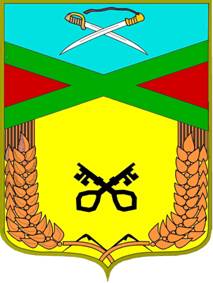 СОВЕТ СЕЛЬСКОГО ПОСЕЛЕНИЯ «ДАУРСКОЕ»МУНИЦИПАЛЬНОГО РАЙОНА «ЗАБАЙКАЛЬСКИЙ РАЙОН»РЕШЕНИЕ« 26   » января 2015 года	    			п.ст. Даурия                                                               №   69     О внесении изменений в утвержденные тарифы на услуги по вывозу твердых бытовых отходов, текущее содержание и ремонт жилищного фонда для собственников и пользователей жилых, нежилых помещений в многоквартирных домах, не принявших решение об установлении размера платы, найм жилого фонда (для неприватизированного жилого фонда) на 2015 год на территории сельского поселения «Даурское»В соответствии с Федеральным законом от 30.12.2004 года № 210-ФЗ «Об основах регулирования тарифов организаций коммунального комплекса», Жилищным Кодексом РФ, Уставом сельского поселения «Даурское»,  в связи с допущенной ошибкой в расчетах  на жилищно - коммунальные услуги, оказываемые управляющей организацией ООО «Мастер» решил: 1. Внести  изменение в решение Совета сельского поселения «Даурское» от 01.12.2014г.  № 64а в тарифы на услуги ЖКХ, оказываемые ООО «Мастер» в приложение 1. Пункт 2 читать в новой редакции Приложения 1. Пункты 4,5 отменить.2. Данное решение опубликовать в газете «Даурские вести».Глава сельского поселения «Даурское»  С. А. ГамовПриложение № 1к решению Совета сельского поселения  «Даурское»№ 69    от 26     января 2015 года     Размер платы населения за услуги по вывозу твердых бытовых отходов, текущее содержание и ремонт жилищного фонда для собственников и пользователей жилых, нежилых помещений в многоквартирных домах, не принявших решение об установлении размера платы, найм жилого фонда (для неприватизированного жилого фонда) на 2015 год на территории сельского поселения «Даурское»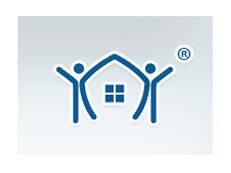 Квитанцию на оплату взносов на капитальный ремонт можно получить, не выходя из домаВ январе текущего года на портале Забайкальского фонда капитального ремонта МКД для собственников реализована возможность самостоятельного формирования квитанций на оплату взносов на капитальный ремонт. Адрес портала в сети Интернет http://fondkr75.ru.Чтобы посмотреть состояние своего лицевого счета и сформировать квитанцию достаточно пройти несложную процедуру регистрации, в процессе которой указывается адрес помещения в многоквартирном доме и номер лицевого счета собственника. Квитанция формируется в формате PDF и готова к распечатке. При формировании квитанции главное точно указывать требуемый период (месяц и год).Напоминаем, что портал доступен в сети Интернет с декабря 2014 года. На нем размещена справочная информация, которая полезна для каждого собственника:- законодательство Российской Федерации и Забайкальского края в части создания новой системы капитального ремонта,- ответы на самые часто задаваемые вопросы, - правоустанавливающие документы Фонда,- образцы договоров «О формировании фонда капитального ремонта и об организации проведения капитального ремонта общего имущества в многоквартирном доме» с физическими и юридическими лицами,- образцы документов для проведения общего собрания собственников о выборе способа формирования фонда капремонта и др.С помощью сервиса «Обратная связь» мы ждем от вас предложений по дальнейшему совершенствованию портала.________________________________________       Вот и подошли к своему завершению новогодние праздники и Рождественские каникулы. Коллектив  дома культуры к праздникам готовился заранее. 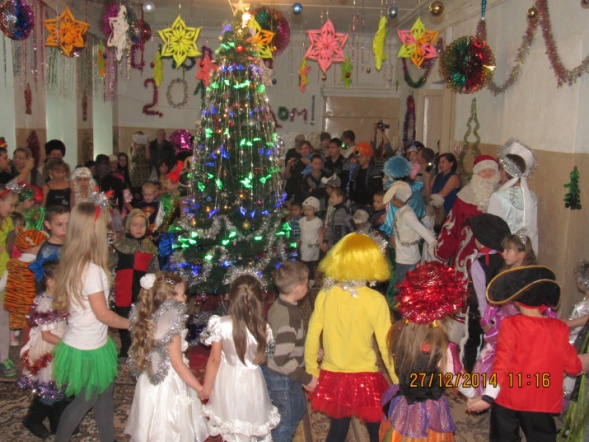 Во дворе была украшена елка, в фойе и зрительном зале, было по новогоднему красиво и уютно. С 26 декабря для детей всех возрастов были организованы поздравления Деда мороза, Снегурочки и клоуна Федьки на дому. 27 и 28 декабря интересно и увлекательно прошли Новогодние утренники «Зимняя сказка», взрослые и дети приняли самое активное участие в наших мероприятиях. 27 декабря в доме культуры был организован и проведён вечер отдыха для взрослых «Новогодний серпантин», в котором приняли участие организации сельского поселения. 28 декабря для молодёжи была организована праздничная дискотека с  DJ ZAV. 31 декабря для взрослых был организован и проведён новогодний бал маскарад «Когда часы 12 бьют»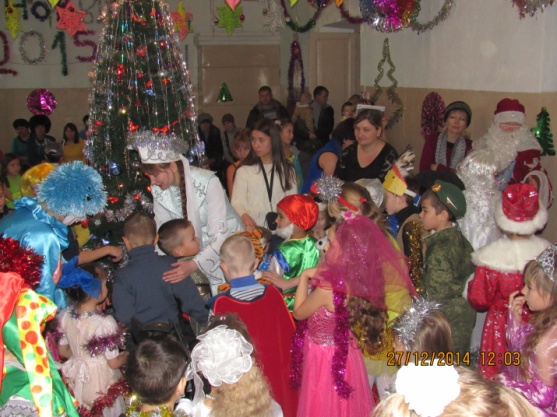 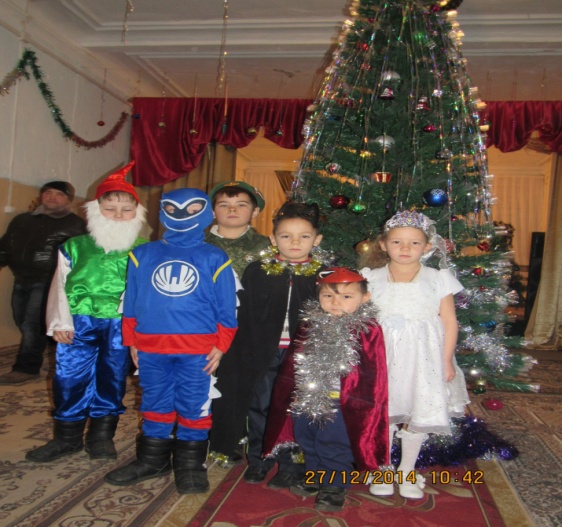 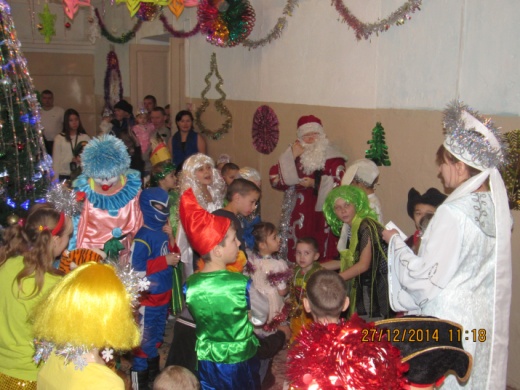 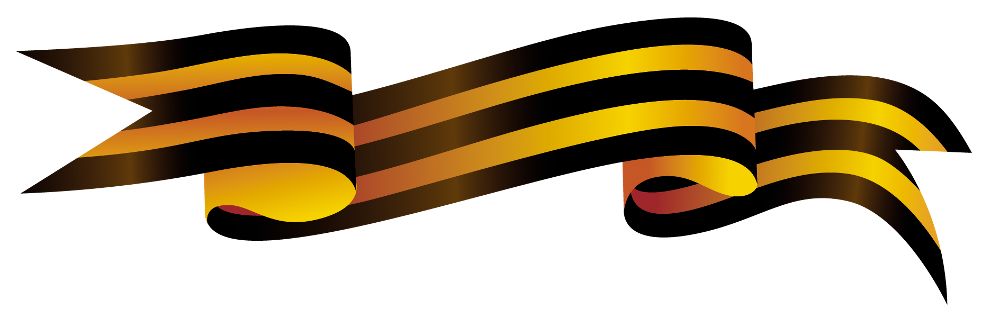 Я   помню    –    Я горжусь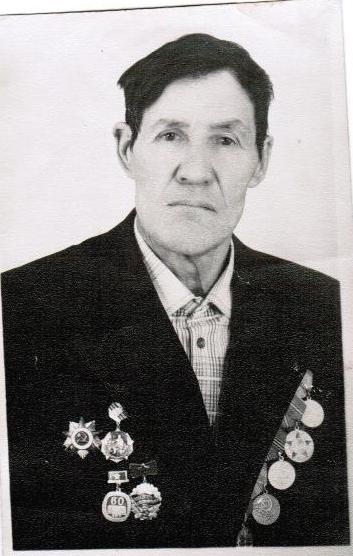 В 2015 году вся страна отмечает 70 –летие Великой Победы. День Победы - один из самых почитаемых дней и дат в нашей  стране. Подвиг нашего Народа невозможно переоценить. С каждым годом ветеранов Великой Отечественной Войны,  на своих плечах вынесших бремя Великой Победы, становится всё меньше и меньше. Молодое поколение  всё меньше и меньше знает о той войне. Но даже, если не останется, ни одного ветерана ВОВ, подвиг Русского Народа не должен быть предан забвению. Ушаков Кирилл Матвеевич родился  14.02. 1925 г. Участвовал в боевых действиях  в составе 292 Хинганской стрелковой дивизии в войне с Японией  с 9 августа по 3 сентября 1945г. Ожидаемое увеличение активности волков. Государственная служба  по охране , контролю и регулированию использования объектов животного мира Забайкальского края , План проведения новогодних мероприятийМУК ИБДЦ «Камертон»  с 26 по 31 декабря  2014г.26.12.2014г. -  Поздравления Деда Мороза и Снегурочки  на дому с 11:0027.12.2014г.  – Новогодний утренник  в ООО « Коммунальник» 11:0027.12.2014г. – Вечер отдыха для взрослых «Новогодний серпантин» 17:0028.12.2014г. – Поздравления  Деда Мороза и Снегурочки на дому с 11:0029.12.2014г. – Новогодний утренник  для детей 11:0030.12.2014г. – Поздравления  Деда  Мороза  и Снегурочки на дому  с 11:0031.12.2014г. – Новогодний бал – маскарад  1:00-3:00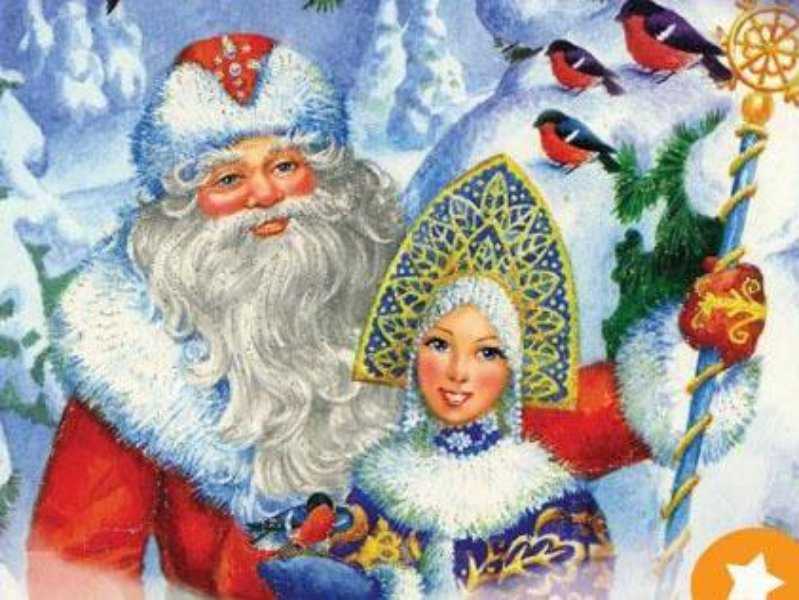 № п/пПоказательРазмер платы1Вывоз твердых бытовых отходов, руб./на 1 м2 жилого помещения в месяц1,592Текущее содержание и ремонт жилищного фонда (в отношении которого собственниками помещений не принято решение об установлении размера платы), руб./м2 общей площади в месяц16,813Найм жилого фонда (для неприватизированного жилого фонда), руб./м2 общей площади в месяц1,72